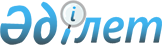 Жалағаш ауданының Мақпалкөл ауылын қайта атау туралыҚызылорда облысы әкімдігінің 2016 жылғы 26 қазандағы № 624 қаулысы және Қызылорда облыстық мәслихатының 2016 жылғы 26 қазандағы № 67 шешімі. Қызылорда облысының Әділет департаментінде 2016 жылғы 28 қарашада № 5651 болып тіркелді      "Қазақстан Республикасының әкімшілік-аумақтық құрылысы туралы" Қазақстан Республикасының 1993 жылғы 8 желтоқсандағы Заңының 11-бабының 4-тармақшасына және облыстық ономастика комиссиясының 2016 жылғы 21 қыркүйектегі №3 қорытындысына сәйкес Қызылорда облысының әкімдігі ҚАУЛЫ ЕТЕДІ және Қызылорда облыстық мәслихаты ШЕШІМ ҚАБЫЛДАДЫ:

      1. Жалағаш ауданының Мақпалкөл ауылы "Темірбек Жүргенов" ауылы болып қайта аталсын.

      2. Осы қаулы мен шешім алғашқы ресми жарияланған күнінен бастап қолданысқа енгізіледі.


					© 2012. Қазақстан Республикасы Әділет министрлігінің «Қазақстан Республикасының Заңнама және құқықтық ақпарат институты» ШЖҚ РМК
				
      Қызылорда облысының әкімі

Қ. Көшербаев

      Қызылорда облыстық мәслихатының
кезектен тыс 8-сессиясының төрағасы

Қ. Бисенов

      Қызылорда облыстық мәслихатының хатшысы

Н. Байқадамов
